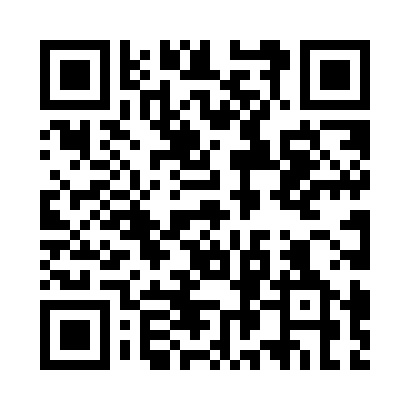 Prayer times for Tres Pontas, BrazilWed 1 May 2024 - Fri 31 May 2024High Latitude Method: NonePrayer Calculation Method: Muslim World LeagueAsar Calculation Method: ShafiPrayer times provided by https://www.salahtimes.comDateDayFajrSunriseDhuhrAsrMaghribIsha1Wed5:046:2011:593:145:386:492Thu5:046:2011:593:135:376:493Fri5:056:2111:593:135:376:484Sat5:056:2111:593:125:366:485Sun5:056:2111:593:125:366:476Mon5:066:2211:593:125:356:477Tue5:066:2211:593:115:356:478Wed5:066:2311:583:115:346:469Thu5:076:2311:583:105:346:4610Fri5:076:2311:583:105:336:4511Sat5:076:2411:583:105:336:4512Sun5:076:2411:583:095:326:4513Mon5:086:2511:583:095:326:4414Tue5:086:2511:583:095:316:4415Wed5:086:2611:583:095:316:4416Thu5:096:2611:583:085:316:4317Fri5:096:2611:583:085:306:4318Sat5:096:2711:583:085:306:4319Sun5:106:2711:593:085:306:4320Mon5:106:2811:593:075:296:4321Tue5:106:2811:593:075:296:4222Wed5:116:2911:593:075:296:4223Thu5:116:2911:593:075:296:4224Fri5:116:2911:593:075:286:4225Sat5:126:3011:593:065:286:4226Sun5:126:3011:593:065:286:4227Mon5:126:3111:593:065:286:4228Tue5:136:3111:593:065:286:4129Wed5:136:3112:003:065:276:4130Thu5:136:3212:003:065:276:4131Fri5:146:3212:003:065:276:41